An Angel to Watch Over MeBy Sally DeFordMusic atwww.defordmusic.comShe watched by my cradle through long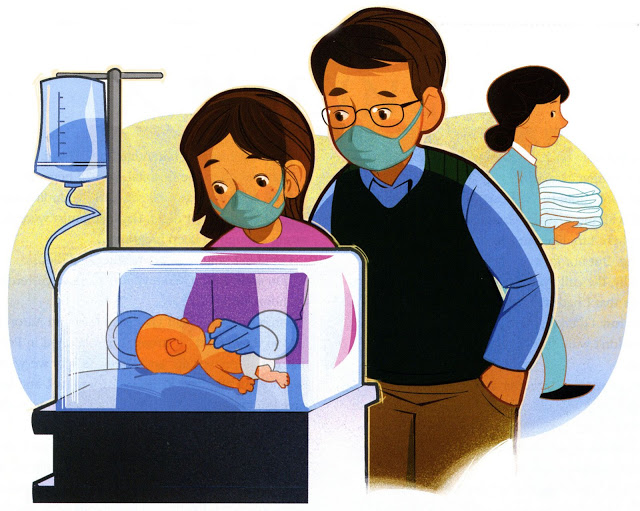 Sleepless nightsShe taught me to pray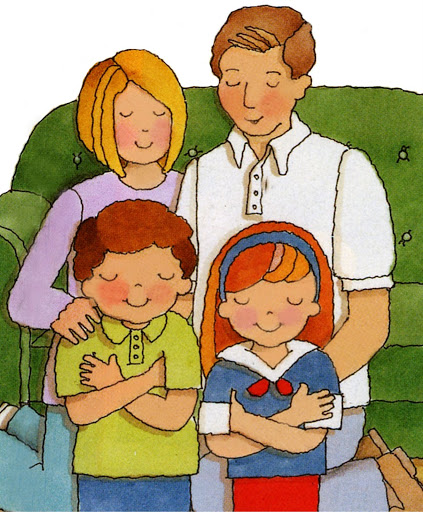 As she knelt by my side
She guarded my childhood
And all through the years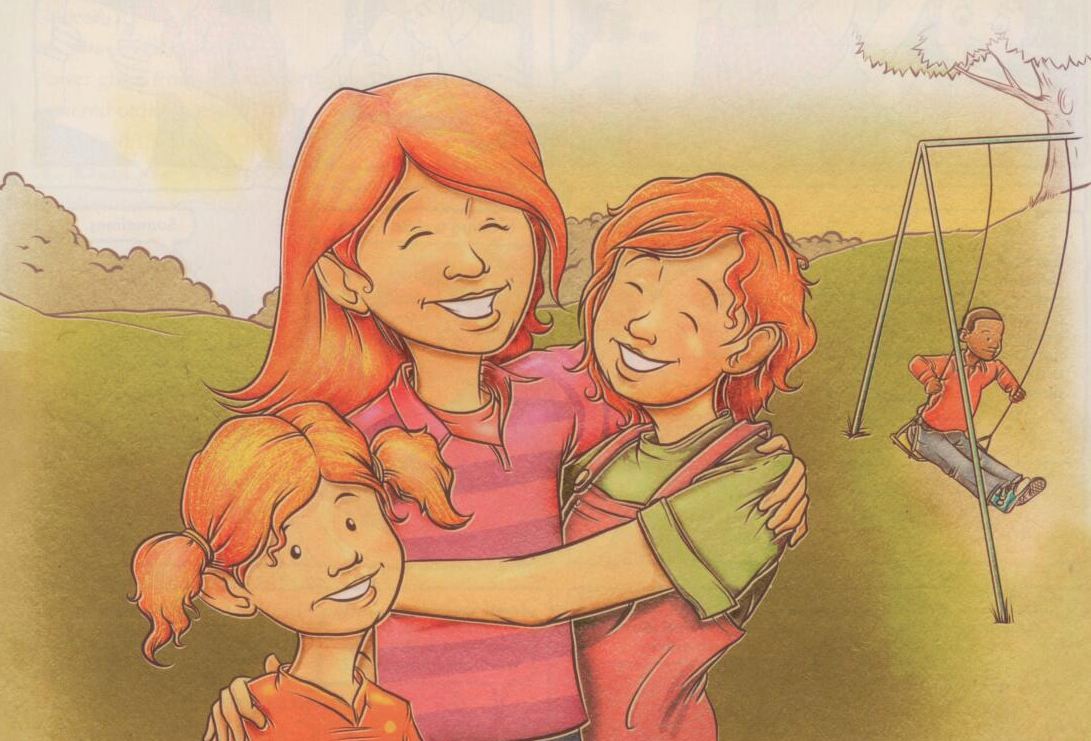 She echoed my laughter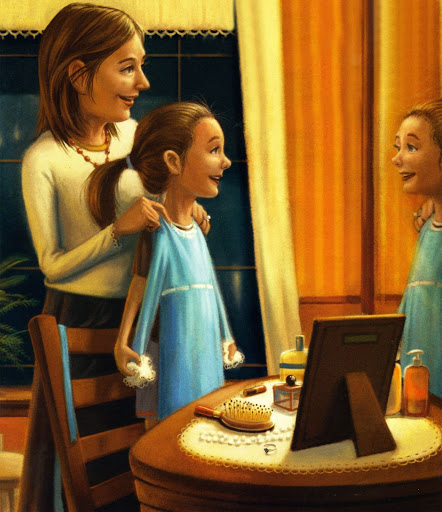 She counted my tears
In the arms of my mother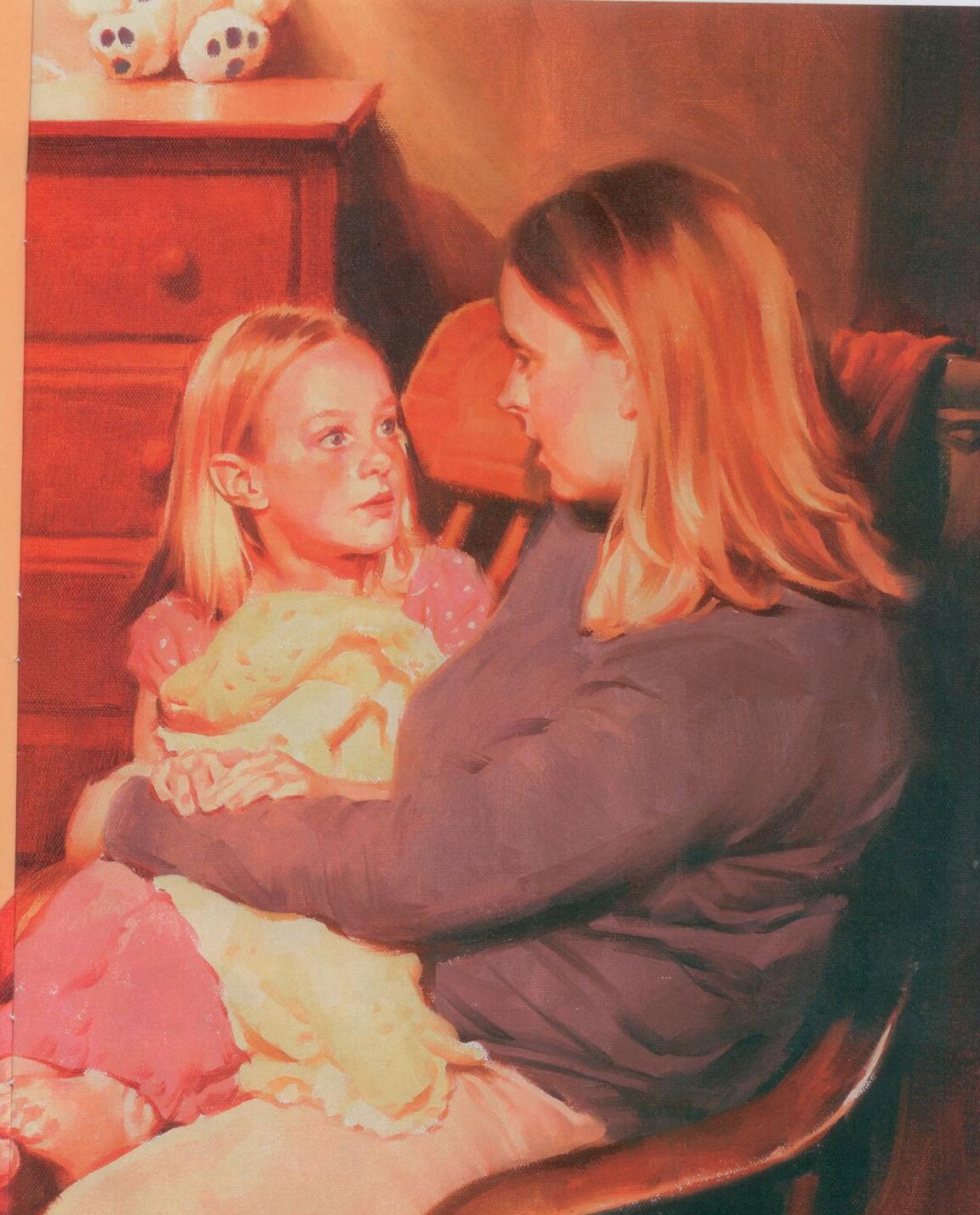 I came to believe
That God sent an angel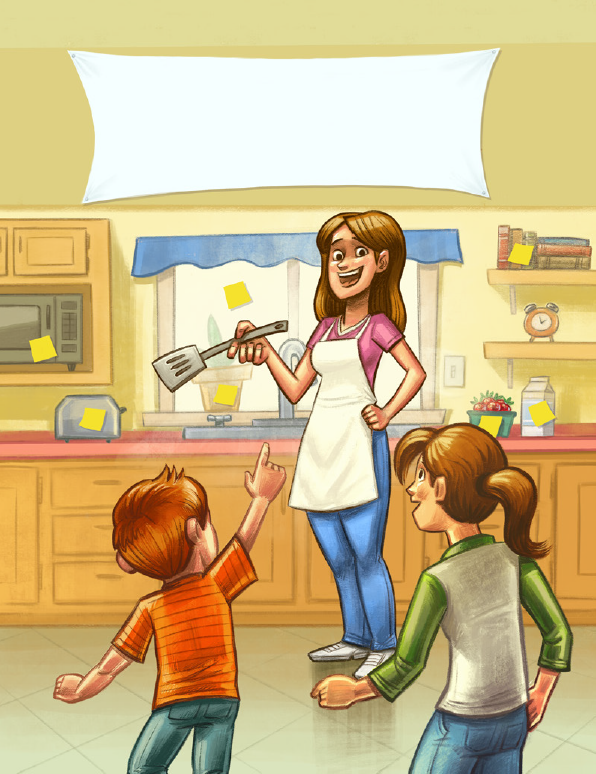 To watch over meShe taught me the meaning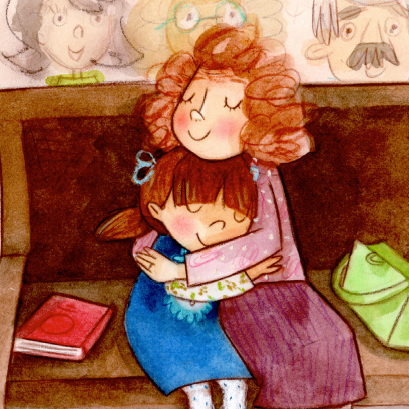 Of courage and faith
She taught me to live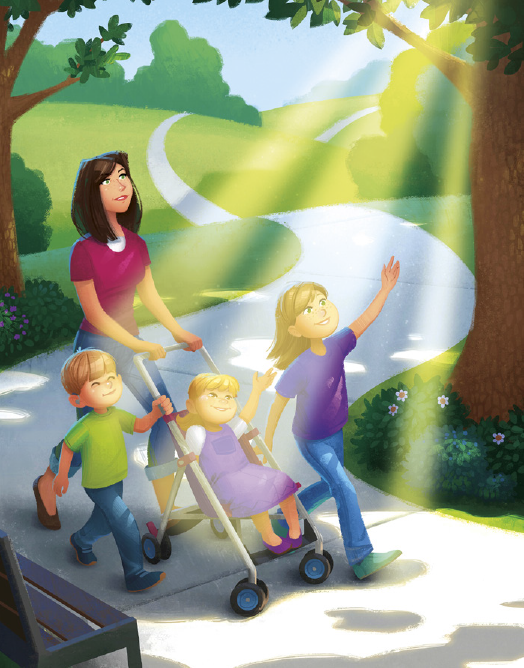 With the Lord as my strength
She taught me to follow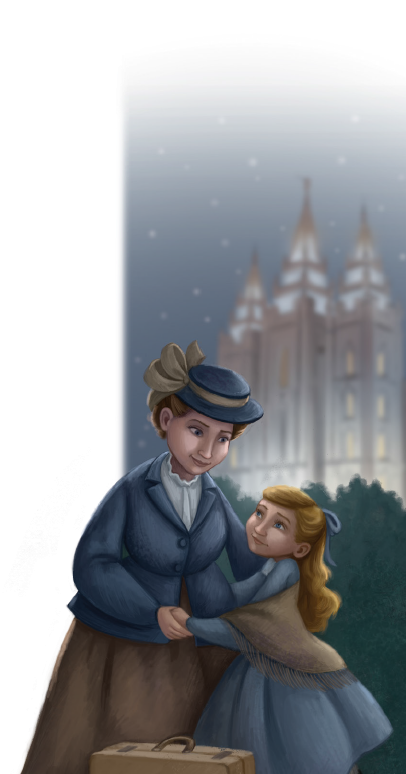 The pathway He marked
She guided my steps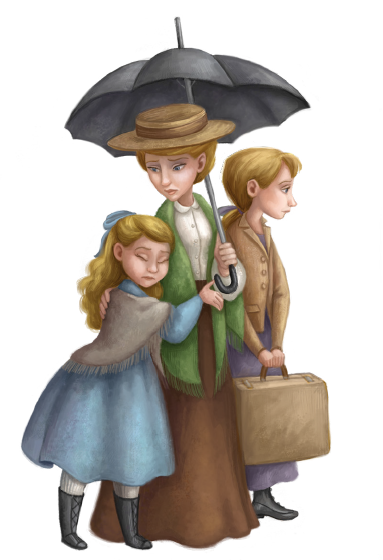 When the journey grew dark
And I know there were dangers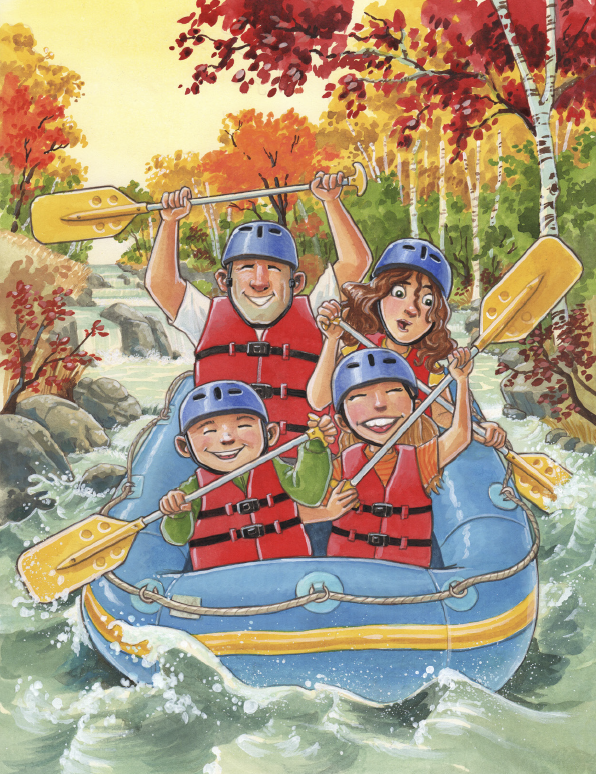 That I could not see
But God sent an angel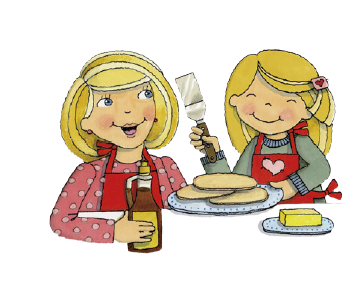 To watch over meShe taught me to serve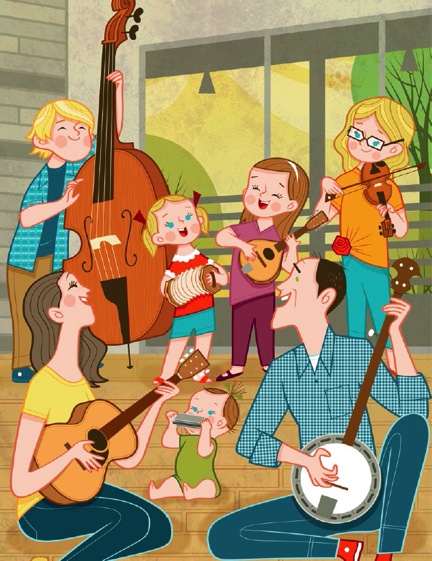 With a spirit that sings
She taught me to seek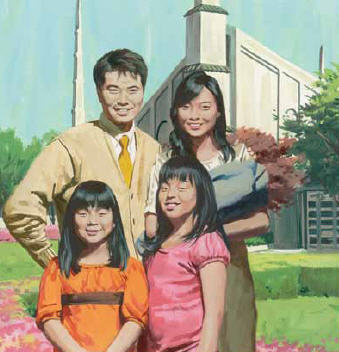 After heavenly things
And because of her love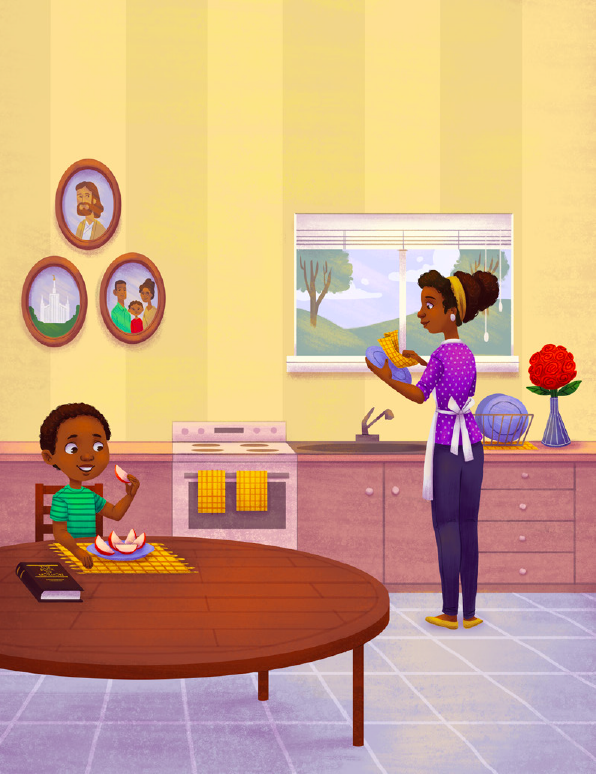 And her kindness and care
Because of the place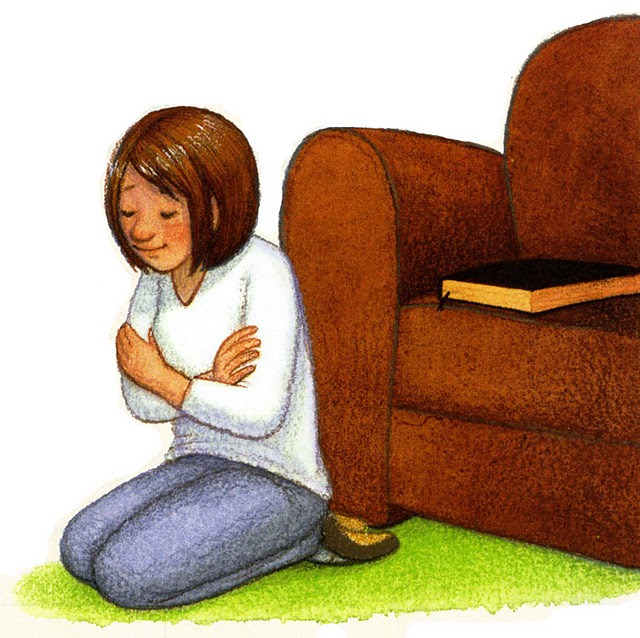 That I hold in her prayers
And because of her goodness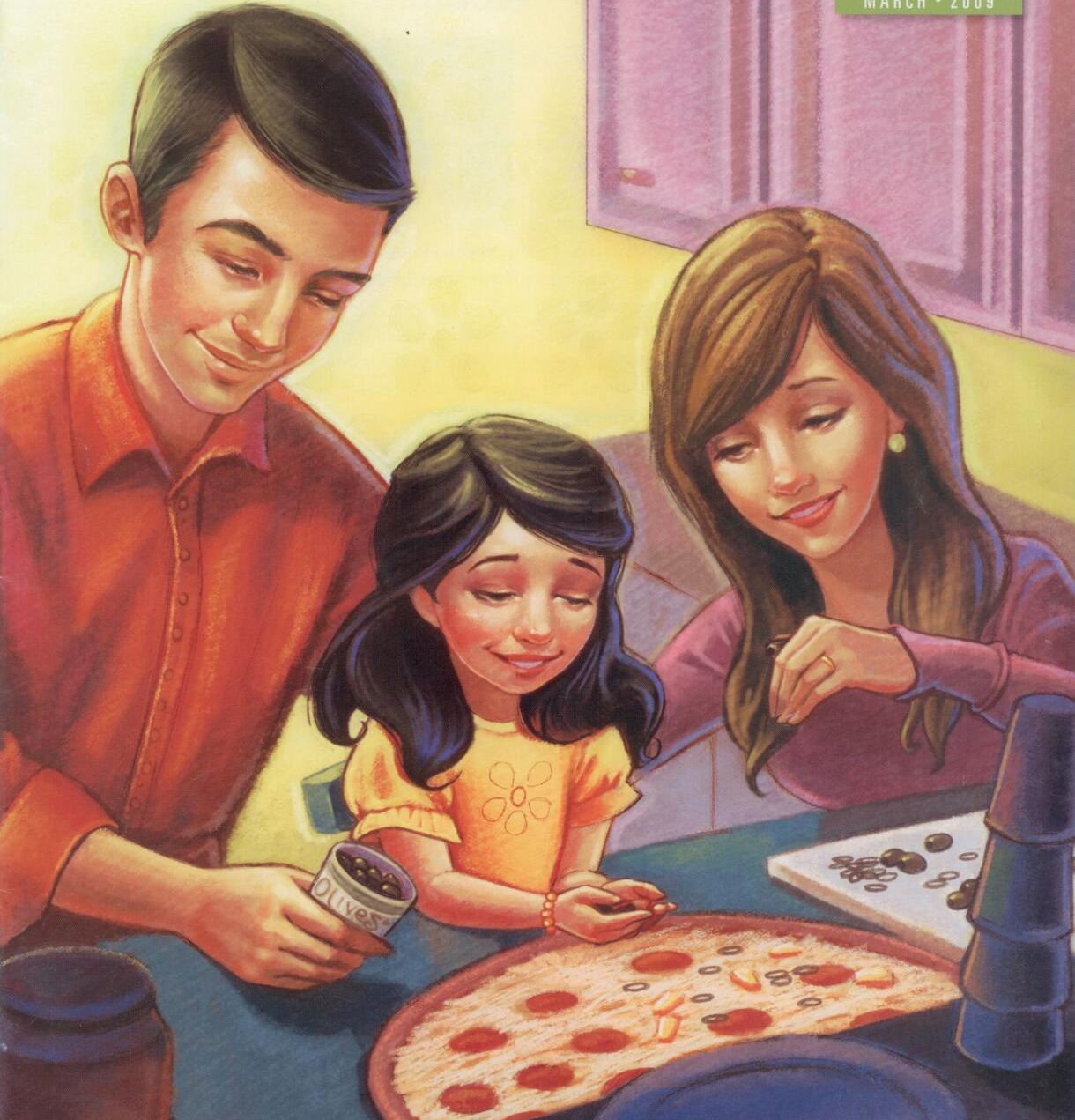 I still believe
That God sent an angel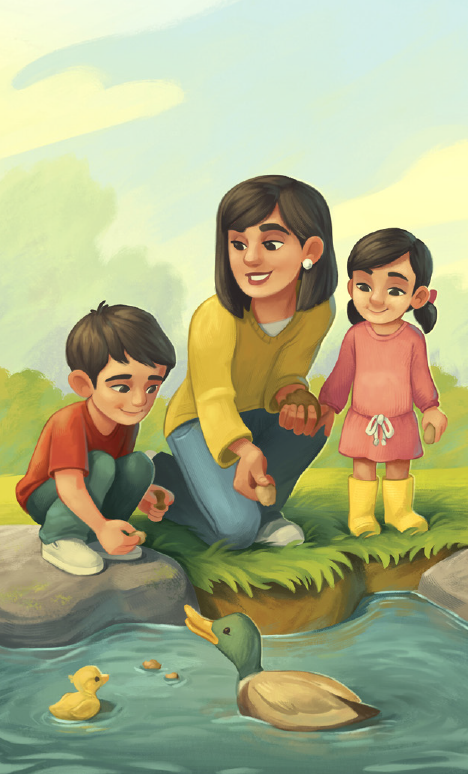 To watch over me